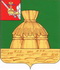 АДМИНИСТРАЦИЯ НИКОЛЬСКОГО МУНИЦИПАЛЬНОГО РАЙОНАПОСТАНОВЛЕНИЕ                          года		                                                                                                              № ___ г. НикольскОб установлении размеров авансовых платежей при заключении муниципальных контрактов (договоров) в 2022 годуВ целях исполнения пункта 5 постановления Правительства Вологодской области от 27 апреля 2022 года № 542 «О приостановлении действия отдельного положения постановления Правительства области от 30 июня 2008 года N 1224 и установлении размеров авансовых платежей при заключении государственных контрактов в 2022 году» администрация Никольского муниципального районаПОСТАНОВЛЯЕТ: 1. Установить, что в 2022 году главные распорядители средств бюджета Никольского муниципального района и(или) бюджета городского поселения город Никольск и подведомственные получатели средств бюджета Никольского муниципального района и(или) бюджета городского поселения город Никольск (далее - получатели средств районного и(или) городского бюджета) предусматривают в заключаемых ими муниципальных контрактах (договорах) на поставку товаров (выполнение работ, оказание услуг) для обеспечения муниципальных нужд Никольского района и(или) городского поселения город Никольск (далее - контракт (договор), средства на финансовое обеспечение которых:подлежат в случаях, установленных в соответствии с бюджетным законодательством, казначейскому сопровождению, - авансовые платежи в размере от 50 до 90 процентов суммы контракта (договора), но не более лимитов бюджетных обязательств, доведенных до получателей средств районного и(или) городского бюджета на указанные цели на соответствующий финансовый год;не подлежат казначейскому сопровождению, - авансовые платежи в размере до 50 процентов суммы контракта (договора), но не более лимитов бюджетных обязательств, доведенных до получателей средств районного и(или) городского бюджета на указанные цели на соответствующий финансовый год.2. Получатели средств районного и(или) городского бюджета вправе в соответствии с частью 65.1 статьи 112 Федерального закона от 5 апреля 2013 года N 44-ФЗ «О контрактной системе в сфере закупок товаров, работ, услуг для обеспечения государственных и муниципальных нужд» внести по соглашению сторон в заключенные до дня вступления в силу настоящего постановления договоры (муниципальные контракты) на поставку товаров (выполнение работ, оказание услуг) изменения в части увеличения предусмотренных ими размеров авансовых платежей до размеров, определенных в соответствии с пунктом 1 настоящего постановления, с соблюдением размера обеспечения исполнения договора (муниципального контракта), устанавливаемого в соответствии с частью 6 статьи 96 Федерального закона от 5 апреля 2013 года N 44-ФЗ «О контрактной системе в сфере закупок товаров, работ, услуг для обеспечения государственных и муниципальных нужд».3. Настоящее постановление вступает в силу со дня подписания и подлежит размещению на официальном сайте администрации Никольского муниципального района в информационно-телекоммуникационной сети «Интернет».Руководитель администрацииНикольского муниципального района							  А.Н. Баданина